Institut Puig Castellar		Matemàtiques		Curs 2019-2020Nom i Cognoms:________       Curs 4t D (No PDC)	Data:_____ACTIVITATS DE RECUPERACIÓ 4t D  (NO PDC)Amb 12 quilos de pinso 9 conills mengen durant 6 dies. Quants dies trigaran 4 conills en menjar 8 quilos de pinso? Si el nombre de germans de 18 alumnes de 4F és el següent: 1, 3, 1, 1, 3, 2, 1, 3, 4, 1, 3, 2, 2, 1, 1, 1, 4, 1Fes una taula de freqüències. Determina, la mitjana aritmètica, la moda, la mediana, la desviació típica i el coeficient de variació.Fes un diagrama de barres.Es disposa d’una bossa amb 5 boles blanques, 3 negres i 2 vermelles i s’extreu una d’elles a l’atzar, quina és la probabilitat que.la bola sigui blanca? la bola sigui negra? la bola no sigui negra? la bola no sigui vermella?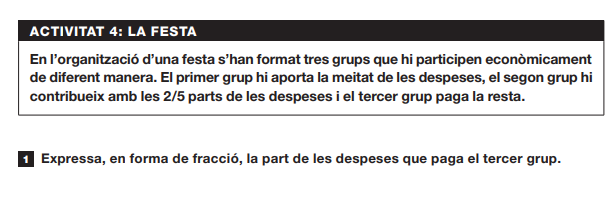 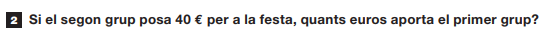 El nombre de turistes que van visitar certa ciutat durant el mes de juny va ser de 2500. En el mes de juliol va haver un 45% més de visitants que al juny, i a l’agost, un 20% més que al juliol. Quants turistes van visitar la ciutat a l’agost?  (1 punt)Calcula el volum de la següent figura. (1 punt)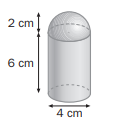 Una plaça té forma el·líptica i les dimensions de la figura. En el centre hi ha una font circular de 13 m de radi, envoltada d’un passeig de terra i a la resta hi ha gespa. Quina superfície ocupa la gespa? I el passeig?) (1 punt)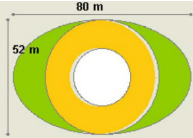 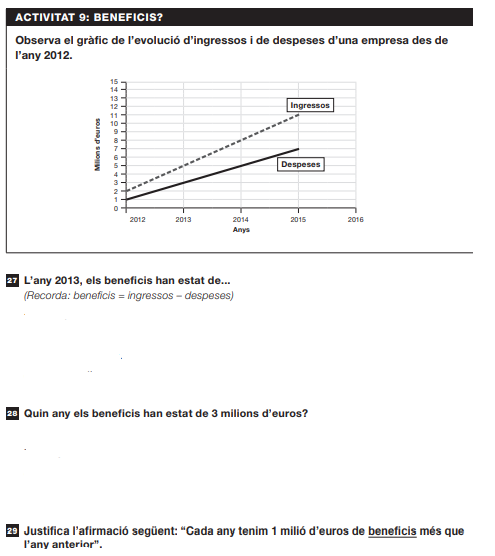 